                            Parental Consent Form Template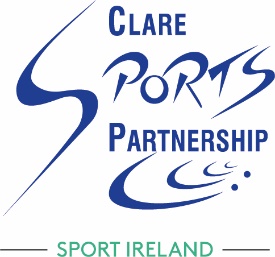 LSP Name: Clare Sports PartnershipLSP Contact Person: Catherine RyanWorkshop: Safeguarding 1Date of Workshop: Name of attendee: __________________________Address: __________________________________Date of Birth: ______________________________Name of Parent/Guardian: _________________________Address: ___________________________________Contact Number: ___________________________Parent/Guardian Declaration:I, (insert name) of (insert address) being the (Parent/Guardian) of (name of attendee) do hereby consent for (name of attendee) to attend and participate in a (name of Safeguarding workshop) on (insert date of workshop).After signing this, please email it to cathy@claresports.ie Signed: ___________________ (Parent/Guardian)	Date:	____________________